Starry Messengerby: Peter Sis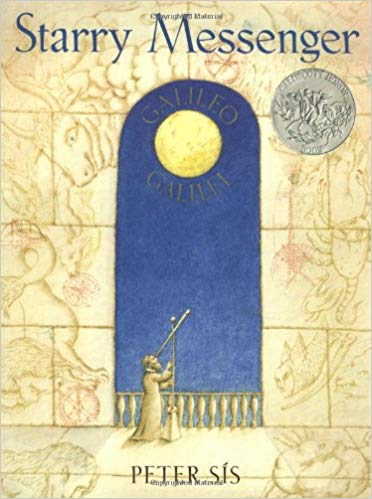 Moonshotby: Brian Floca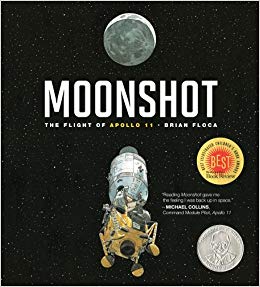 One Giant Leapby: Robert Burleigh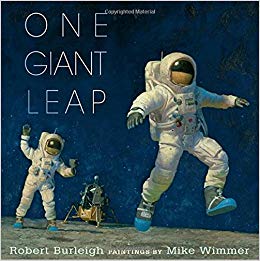 Starfieldby: Vija Celmin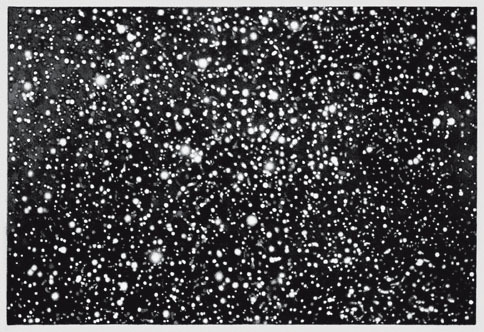 Book and Art TastingModule 2: How do people learn about space?Astronaut: ___________________________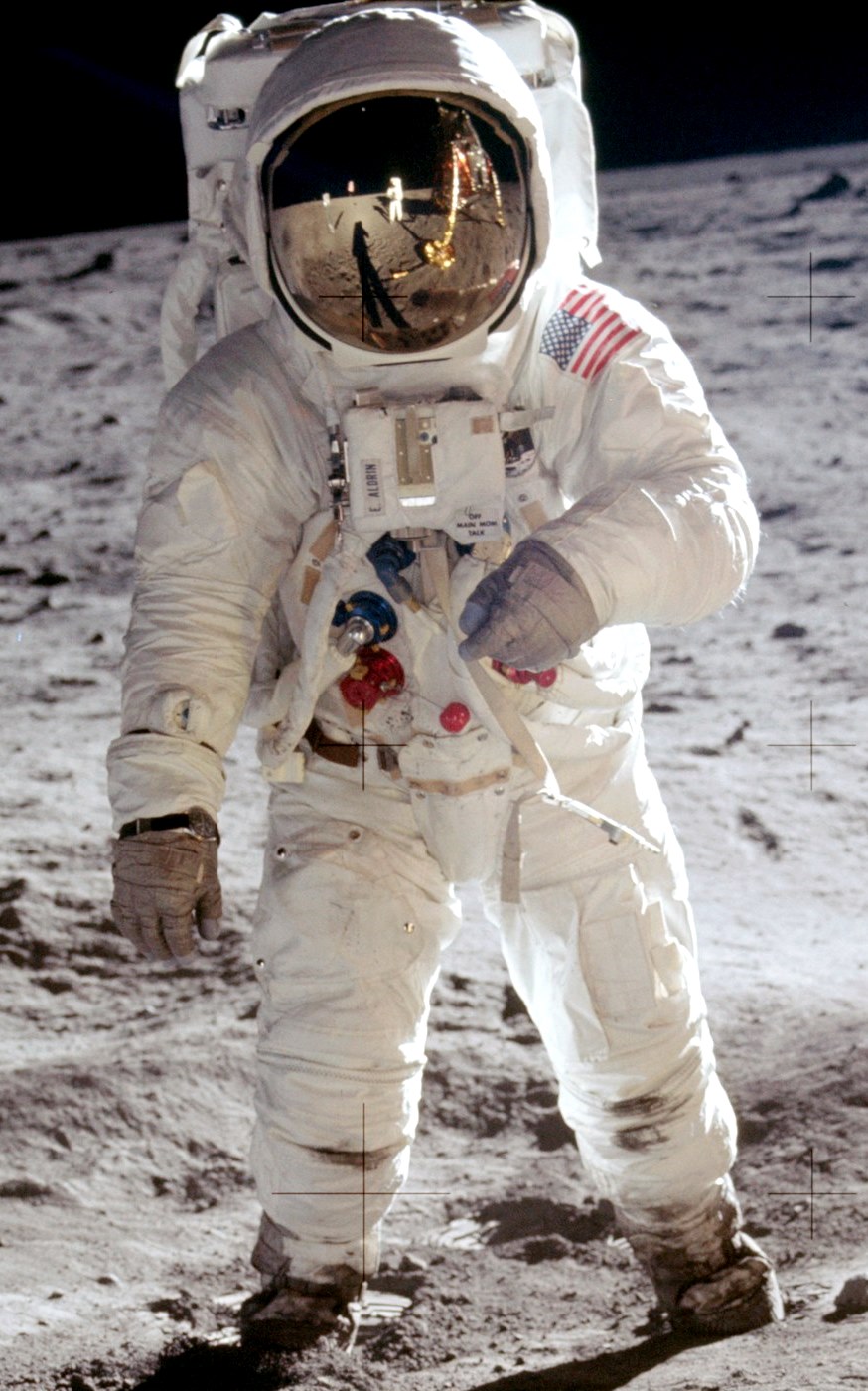 Zathuraby: Chris Van Allsburg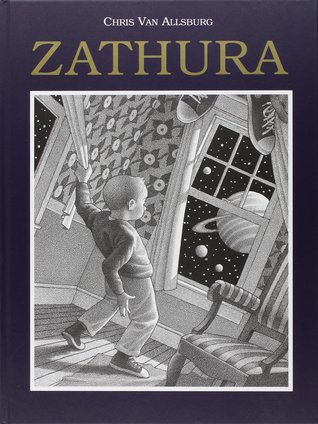 